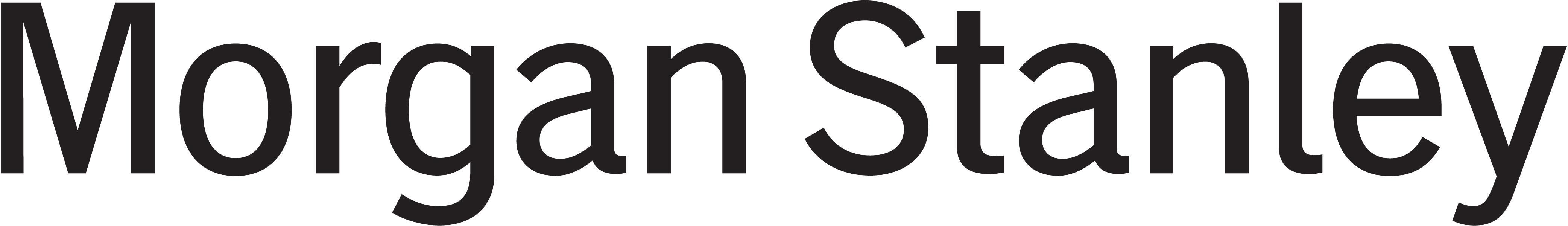 the johnston hooks groupAt morgan STANLEY